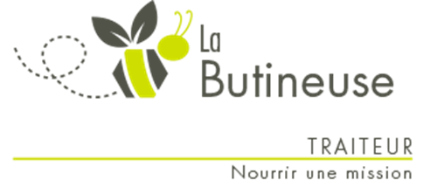 239 avenue ProulxTél : 681-0827  Fax : 681-3941www.labutineusedevanier.cominfo@labutineusedevanier.com www.facebook.com/LaButineusedeVanierSemaine 3 – Repas prêts à partir du jeudi 19 novembre @ 9h00Commandez avant le lundi 09 novembre @ 13h00Nom : 				Prénom : 		                                                              Téléphone : ___________________Adresse : 				     				_____			__________Repas familiauxRepas familiauxRepas familiauxRepas familiauxRepas familiauxRepas familiauxRepas familiauxPlats principauxPrixQtéPrixQté2 portions2 portions4 portions4 portionsRepas froid : Croissant au poulet10.00$19.50$Spaghetti à la viande10.00$19.50$Boulette de poulet moutarde & érable11.00$21.50$Galette de veau parmigiana11.00$21.50$Bœuf bourguignon11.00$21.50$Croquette de thon11.00$21.50$Poitrine de poulet11.00$21.50$Médaillon de porc, sauce aux champignons12.00$23.50$Saumon hollandais12.00$23.50$AccompagnementsPurée de patates douces2.50 $4.00 $Riz aux légumes2.50 $4.00 $Orzo aux légumes2.50 $4.00 $Macédoine 4 légumes2.50 $4.00 $Salade de la semaineSalade de pâtes à l’asiatique 8oz2.50 $16 oz4.50 $SoupesCrème de carottes8 oz1.50 $32 oz5.00 $Soupe minestrone8 oz2.00 $32 oz 7.00 $DessertsGalette avoine & raisins 6 un.4.00 $Crumble fraise-rhubarbe4 un.4.00 $Gâteau Reine-Élizabeth 4 un4.00 $